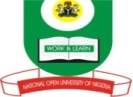 NATIONAL OPEN UNVERSITY OF NIGERIAPLOT 91, CADASTRAL ZONE, NNAMDI AZIKIWE EXPRESSWAY, JABI - ABUJAFACULTY OF SCIENCESDEPARTMENT OF PURE & APPLIED SCIENCESJANUARY 2018 EXAMINATION QUESTIONSCHM305: 	ORGANIC CHEMISTRY IIICREDIT: 	3 UNITTIME:      	3 HOURSINSTRUCTION:   ANSWER QUESTION ONE & ANY OTHER FOUR QUESTIONS.CHM 305 END OF SEMESTER EXAMINATION(a). Show how ethanol can be prepared by hydration of alkene.(b). Write short note on preparation of ether using Williamson synthesis(c). Using appropriate reagents and catalyst, discuss how aromatic alkanone can be prepared by Friedel-Craft acylation?(ii). Give the structure of 3-hydroxypropanal and phenylethanal(a). Explain the process of production of alcohol in large and concentrated quantity from Maize starch.(b). Water is more acidic than alcohol discuss.(c). Using Lucas test differentiate between primary, secondary and tertiary alcohols.      3.	(a)(i). Differentiate between symmetrical and unsymmetrical ethers.	(ii). Draw the structure of the following:OxetaneOxaneOxalane1,4-Dioxane(c). Complete the table below:Formula, IUPAC names, Common names and Sources of Some Carboxylic acids4	 (a).Predict  the type of alcohol formed when these carbonyl compounds are treated with Grignard reagent.Aldehyde ------------→Ketone ---------------→(b). Write short note on Michael nucleophlic addition to α,β-Unsaturated carbonyl compound. Take Benzalacetophenine and ethylmanoate as the Michael donor and acceptor.     5.	(a). Write the equation for electrophilic substitution reactions of thiophene with:		H2SO4, CH3COCl and HNO3.		(b). Give five medicinal/ physiological uses of pyridine derivatives.		(c). List four industrial uses of Oxalic acid.		(d). Classify these amino acids into Neutral, Acidic and Basic amino acids.Aspatic and Glutamic acid.Glycine and CystineLysine and Arginine6. 	(a). Discuss the Oxidation and Acylation reactions of glucose.	(b). Write on the classification of carbohydrate. Formula IUPAC NameCommon NameSourceHCOOH Methanoic acid Formic acid Vinegar Plant CH3COOHEthanoic acidAnimal Products Propanoic acidPropanionic acidCH3(CH2)2COOHn-Butyric acid  Rancid butterCH3(CH2)14COOHHexadecanoic acidOctadecanoic acid Stearic acid   